FICHE D’INSCRIPTION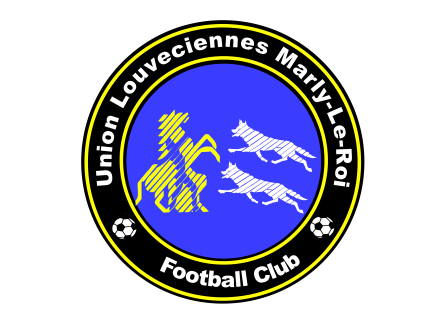 STAGES JUILLETA remettre à Etienne GAURY, 06 88 37 88 80 ou au Stade du Cœur Volant, dans la boîte aux lettres du club – ASLA remettre à Cyril POISSON, 06 30 11 36 07 – ou à Anne Sophie AUBRY, Espace André Malraux, 29 rue du clos courché, 78160 Marly-Le-Roi – USMRMerci de cocher ton club :              Licencié USMR Marly                         Licencié ASL LouveciennesNOM : …………………………………………     PRENOM : ……………………………………………..DATE DE NAISSANCE : …………………………     CATEGORIE : ……………………………….ADRESSE :……………………………………………………………………………………………………….………………………………………………………………………………………………………………………..CODE POSTAL : ……………………….     VILLE : ……………………………………………………...TELEPHONE : …………………………….   PORTABLE : ……………………………………………..MAIL : ……………………………………………………………………………………………………………..              Participe à la Semaine 1 (Stage Laurent Fournier du 3 au 7 Juillet) – 170 euros                        Participe à la Semaine 2 (Stage ULMR du 10 au 13 Juillet) – 110 euros            Participe à la Semaine 1 et 2 – 280 euros__________________________________________________________              Participe à la garderie Sportive de 17h à 18h (Pour la semaine 2) ?Autorisation de rentrer seul du stage ?            Autorisation au droit à l’image ?__________________________________________________________EN CAS D’URGENCE PREVENIR :NOM : ……………………………………………………………………………..     PRENOM : ……………………………………………..ADRESSE : ……………………………………………………………………………………     CODE POSTAL : ……………………….   VILLE : ……………………………………………….…………..      TELEPHONE : ……………………………………………………….